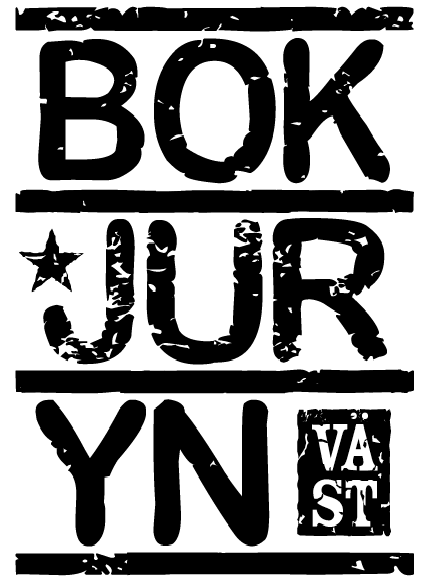 Jag röstar på:RöstsedelJag röstar på:Röstsedel1...............................................................................................................2...............................................................................................................3...............................................................................................................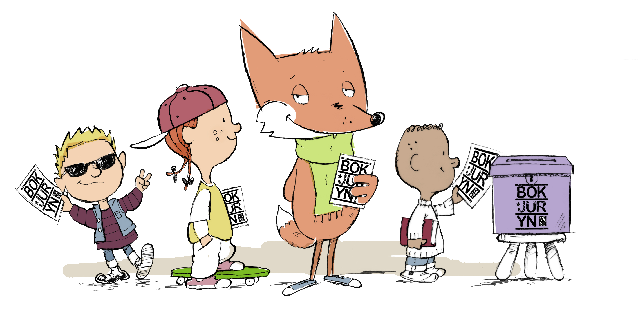 Namn............................................................................ Ålder...................Adress.......................................................................................................Postnummer.......................... Ort.............................................................E-postadress.............................................................................................Folkbiblioteken i Göteborg, Lilla Edets bibliotek, Borås stadsbibliotek, Kultur i Väst. bokjuryn.se/vast1...............................................................................................................2...............................................................................................................3...............................................................................................................Namn............................................................................ Ålder...................Adress.......................................................................................................Postnummer.......................... Ort.............................................................E-postadress.............................................................................................Folkbiblioteken i Göteborg, Lilla Edets bibliotek, Borås stadsbibliotek, Kultur i Väst. bokjuryn.se/vast